Strokovno izobraževalni center Brežice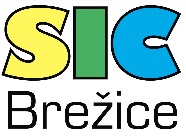 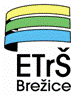 Višja strokovna šolaBizeljska cesta 45 					8250 BrežiceUskladitev naslova in teme diplomskega delaVišješolski izobraževalni program:________________________________________________Predmetno področje:__________________________________________________________Mentor predavatelj: ___________________________________________________________________________                                                                              (ime in priimek, naziv)Naslov diplomskega dela:Usklajene teme/vsebine diplomskega dela z mentorjem v podjetju:        1.       2.       3.       4.       5.                                                                                                           _________________________________                       ____________________________                             (kraj in datum)                                                                (podpis mentorja predavatelja)Študent/ka:vpisna številkaŠtudent/ka:ime in priimek:vpisna številka